Vážení spoluobčané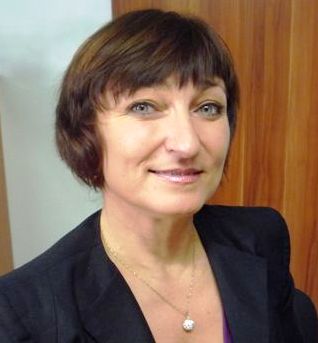 Je to až neuvěřitelné         a připadá mi to jako včera, když jsem Vám před rokem přála spokojené a radostné Velikonoce. „Čas letí jako bláznivý, já nechytím ho, ani vy…,“ zpívá se v jedné velmi známé písni. Proto je třeba využít a nepromarnit žádnou příležitost, jak si udělat život bohatý a krásný. Recept na štěstí pro Vás žádný nemám, ale stačí věci lépe vnímat a radovat se z maličkostí. Veselé Velikonoce Vám chci popřát i letos a chci ještě přidat pohodu                  a optimismus i za okolností, které pro nás nejsou příznivé. Velikonoce jsou především svátky jara, vítání probouzející se přírody, radosti, lásky a veselí. Buďme veselí, vždyť dobrá nálada neurazí a pomůže nám překlenout spoustu nesnází a jaro, to nejkrásnější období, nám dává příležitost radovat se z darů, které nám příroda poskytuje.  Salome Sýkorová, starostka obce Velikonoční obřady v Zátoru:Zelený čtvrtek v 19 hodinVelký pátek v 19 hodinBílá sobota v 19 hodinBoží hod velikonoční v 11 hodin.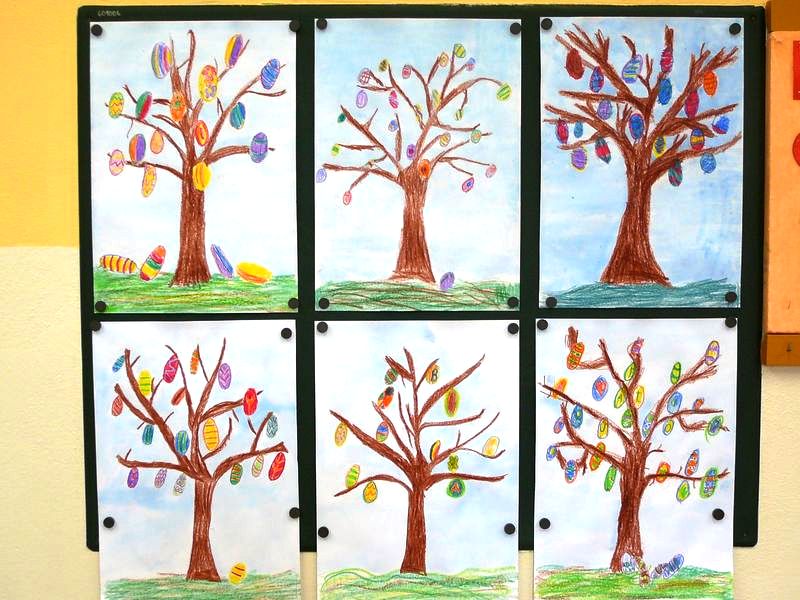 Naše děti vynesly zimu ze vsiMoréna (Morana) je ve slovanské mytologii bohyně zimy, smrti a noci. Odchod zimy se slaví na smrtnou neděli vynášením Morény (smrtky) a jejím zapálením              a utopením. Průvod recituje říkanky, nebo zpívá různé popěvky.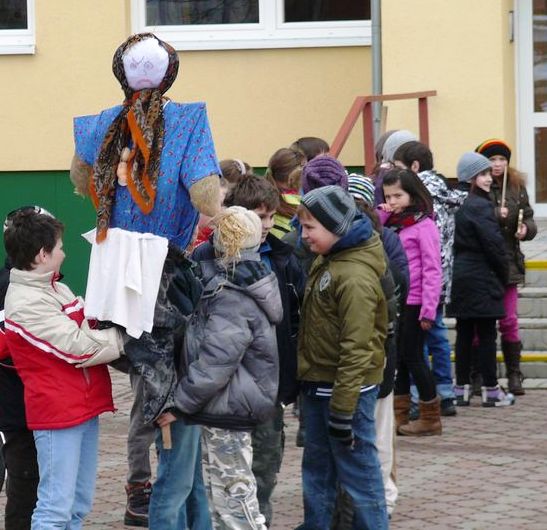 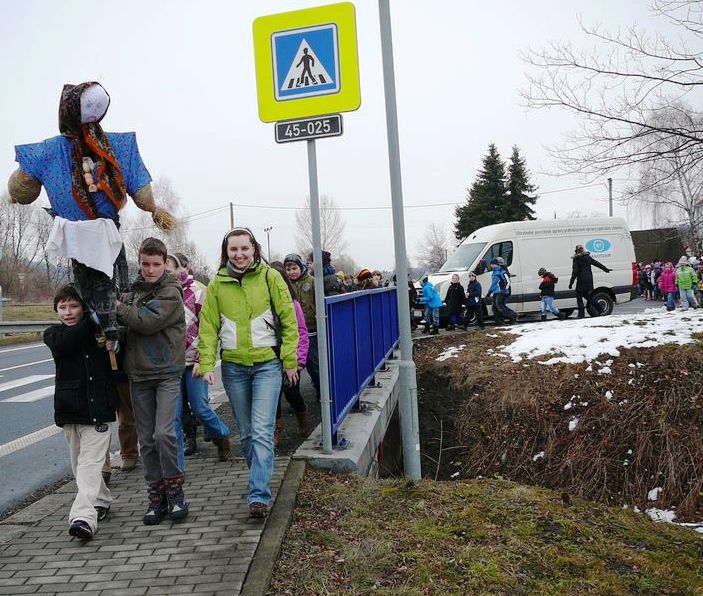 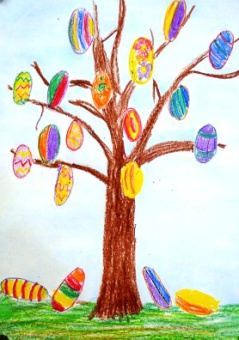 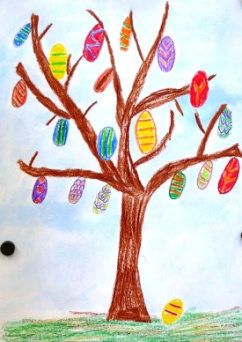 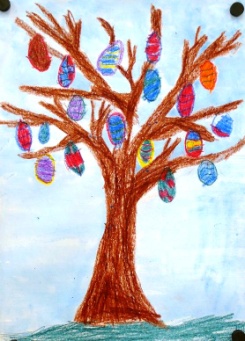 Co víte o Velikonocích?Co psát o Velikonocích, aby to nebylo nošení dříví do lesa? Vždyť o těchto nejvýznamnějších křesťanských svátcích všichni všechno vědí. Pokud máte chuť, zkuste si to. Každý sám pro sebe. Správné odpovědi najdete v závěru našeho časopisu.Přiřaďte k číslicím písmena správných odpovědí.PILÁTPAŠKÁLGOLGOTAJIDÁŠPETRA) velikonoční svíceB) římský prefekt provincie JudeaC) místo ukřižování KristaD) apoštol, který Krista třikrát zapřelE) apoštol, který Krista zradilCo se kdy stalo?Květná neděleŠkaredá středaZelený čtvrtekVelký pátekBílá sobotaVelikonoční nedělea) Tímto dnem začíná tzv. velikonoční triduum (třídení). Připomínají se dvě hlavní události: 1. Ježíšova večeře na rozloučenou, při níž myje apoštolům nohy, ustanovuje tajemství eucharistie a zároveň je zrazen od Jidáše 2. Ježíšova modlitba v Getsemanské zahradě  a jeho zajetí.b) Je součástí Svatého týdne a velikonočního tridua. Připomíná se smrt Ježíše Krista na kříži. Je to výhradní den             v roce, kdy středem církevní liturgie a jejím vrcholným momentem není eucharistie, ale kříž. Říká se, že v tento den se otevírá země a vydává poklady. Otvírá se dokonce i hora Blaník a prý je možné spatřit blanické rytíře. Dle tradice se nemá prát prádlo či pracovat na poli a v sadu. Také se nemá nic půjčovat, prodávat a darovat.c) Je druhým dnem tak zvaného velikonočního - tridua. Je to den, kdy Ježíš ležel v hrobě. Den ticha. Křesťané prodlévají    u hrobu Pána, rozjímají nad jeho utrpením a smrtí a po celý den nekonají žádné liturgické obřady. Po západu slunce začíná velikonoční bdění (vigilie), a tím začíná slavnost Kristova vzkříšení. Název pravděpodobně pochází od křestních rouch křtěnců. Končí půst, který trval 40 dní. Uklízí se, pečou mazance a velikonoční beránci, zdobí se vajíčka             a pletou pomlázky.d) Kristus vstal z mrtvých za svítání "prvního dne v týdnu", neboli "prvního dne po sobotě" (sobota byla podle židovského kalendáře posledním dnem týdne). Svým zmrtvýchvstáním dovršil Boží stvořitelské a vykupitelské dílo. Proto se křesťané v tento den začali pravidelně scházet    k eucharistickému "lámání chleba" ("mši svaté") a tento den nazvali "dnem Páně". Pro křesťany se jedná                                   o nejvýznamnější svátek roku. V kostele se světí jídlo, které se pak podává u slavnostní tabule.e) Tento den je připomínkou zrady Jidáše Iškariotského, který se podle tradice spiknul s farizeji proti Ježíši. Odměnou mu bylo třicet stříbrných. Tento den se vymetaly komíny, hospodyně uklízely a vymetaly pece, někde se bílily i stěny. Nezapomeňte, že se v tento den musíte usmívat. Pokud se budete škaredit a mračit, zůstane vám to. V tento den končívaly přástky. Ženy uklidily své kolovraty na půdy stavení, upředly si kousek „pašíjové nitě“, ta když se zašila do oděvu, tak chránila před bleskem, nemocemi, strašidly                a před uhranutím zlým duchem.f) Poslední (tedy šestá) postní neděle (půst začíná Popeleční středou a trvá 40 dní). Ježíš přišel se svými učedníky do Jeruzaléma, aby oslavil Pesach (odchod Izraelitů z Egypta). Název neděle má připomínat palmové větve, jimiž lidé vítali Ježíše.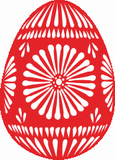 Správné odpovědi:1B, 2A, 3C, 4E, 5D1 f, 2 e, 3 a, 4 b, 5 c, 6 dUpozornění občanům – vývoz komunálního odpadu   Vývoz komunálního odpadu proběhne mimořádně v úterý 2.dubna 2013.______________________________________________________Zpravodaj vychází pravidelně každý sudý měsíc v posledním týdnu ZDARMA.Do 15. dne každého sudého měsíce lze podávat návrhy na příspěvky v tištěné podobě do kanceláře OÚ Zátor, nebo elektronicky  na e-mail: obec zator.cz, inzerce - po dohodě za úplatu.   Informace o obci Zátor na www.zator.cz. Zátorský zpravodaj vydává: OÚ Zátor, vychází: 1x za dva měsíceredakční rada: Salome Sýkorová, Jana Kadlčíkovápovoleno MK ČR pod ev. č. : E14440